Описание тестирования.В процессе тестирования использовалось следующее оборудование:Телевизор LG 42LM620SВидеорегистратор TBTec TBR-H2908Генератор тестовых сигналов TPG-8	Для фотосъемки скриншотов с экрана телевизора мы применяли фотоаппарат с разрешением 5МпИз указанного выше оборудования мы собрали следующую систему.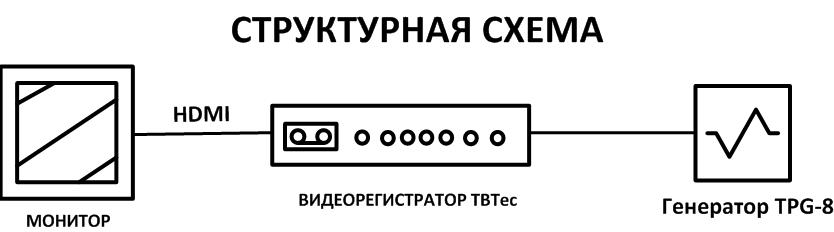 	С помощью данной системы мы проверили полосу пропускания видеорегистратора.	При проведении тестирования мы устанавливали разрешение канала регистратора на отображение и запись 960H.	Всего было произведено два теста. Первый разрешение на отображение. Второй разрешение записи.	Мы произвели фотосъемку с экрана телевизора, и выложили для вас записанные видеоролики.Результаты тестирования:Видеорегистратор показал одинаковые параметры при отображении и записи. Он не ухудшил качество изображения при записи.Разрешение данных видеорегистраторов составляет примерно 650ТВЛ вертикальное разрешение и 600ТВЛ горизонтальное разрешение.С данными видеорегистраторами рекомендуется применять видеокамеры с разрешением 650 ТВЛ – 700 ТВЛ. 